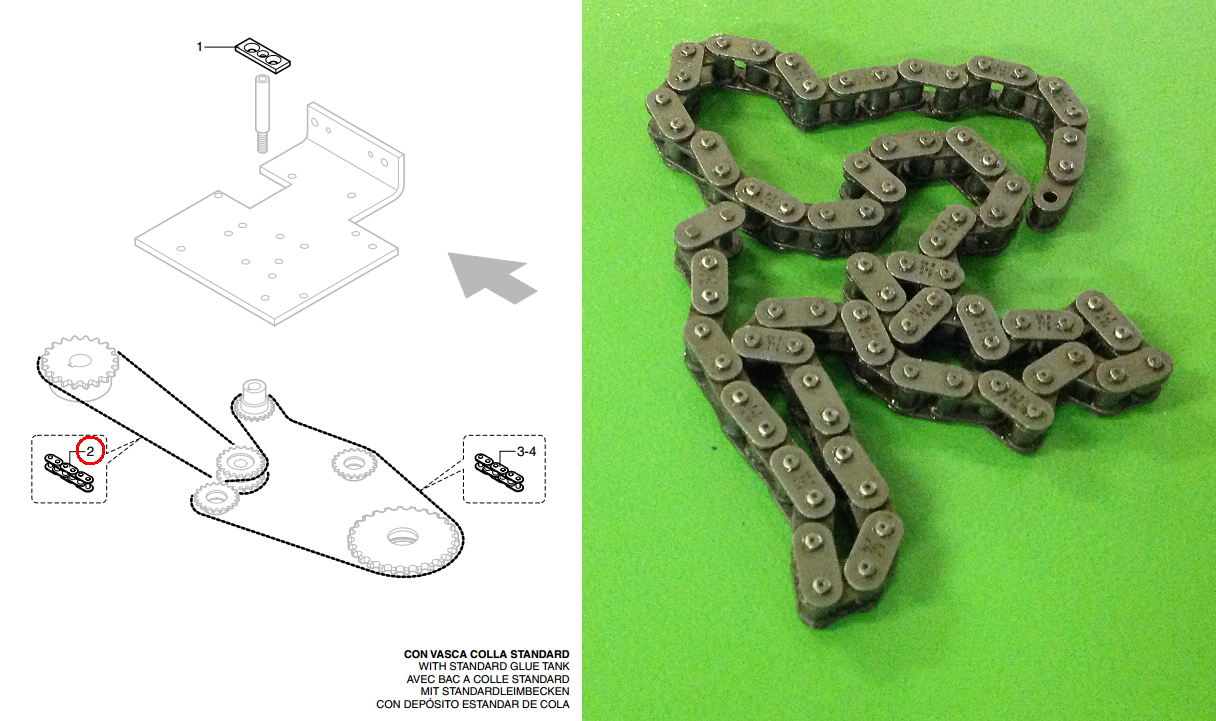 Код из 1САртикулНаименование/ Бренд/ПоставщикТехнические характеристикиГабаритыД*Ш*В,ммМасса,грМатериалМесто установки/НазначениеF00236730000603297LЦепь 06B-1МеталлКромкооблицовочный станок K203EF00236730000603297LМеталлКромкооблицовочный станок K203EF00236730000603297LSCMМеталлКромкооблицовочный станок K203E